Ventures Officers Association 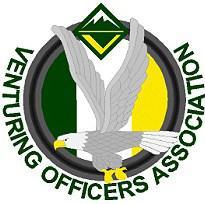 Meeting Minutes Attendees Youth:TJ Laquidara, President  Janet B. VP of Administration Josh R. VP of TrainingRicky R. VP of Program Tyler G. Treasurer Jadah F. Secretary On call Bryton F. Historian Adults:Ashley F.Leann L.Jeff. L.Officers’ Discussion: Lead by TJ LaquidaraIntro: Meeting 7:02pm. The End: Conclusion 8:50pmVSW Staff sign up: Have staff members sign up as adults, to pay the discounted fee.Events and Upcoming ActivitiesSpring VSW 2018 
Leaders guides Complete!

Has not contacted Eli or Willis

Create material list with Jadah Thursday May 3rd. 

Schedule complete-if participant is late they need to call/contact Ricky to be let in the gate. Need to have a look out for rouge scouts.

Sketch out a course for the Zombie obstacle course AND get cardboard boxes: Army crawl. Maze. Ambush. Sprint.

Ask Jack Sears if we can dress him as a boss zombie.

Materials list need to be done and SENT TO ASHLEY BY 11th. Or we will not get any materials. The budget for materials is $70. 

Pocket Patch needs to be rounded.
20th patch needs approved.

Advertise the patches to the crews and the need to bring their WOAH “token”

Website http://www.nfcvoa.org/voa-officers  Didn’t call Todd yet.
Need to call Todd tonight, Wednesday May 2nd.

Tasked with being preppy and send out an email a week to all the advisors in the council to get them to come to VSW.TYLER AND JANET SET UP REGISTRATION FOR CREW BAZARFinances and fundraisersBottom Price for the patch is $10
Top patch $10
If they want to buy both $15
CSV 20th shoulder patch $10

Leann will fix the patch
Send Leann, Jadah Elizabeth Foltz’s initials.

If any staff member is seating more than two meals, or if they are staying overnight, they need to pay.

T-shirts design?? Spray painted biohazard. Need to ask Jeff Lewis to set up the screen. He said yes!

Need it printed on three prices of acetate if doing screen print.

If doing spray paint card-stock. Put cardboard under it. (Include in the material list)

Crew Bazar sign up will be put on website. To be put up by Friday May 4th. The crew can then fill it out and email it to Tyler. (Tyler needs to talk to Jeff to set up his scout email)

Work with Janet to let crews know that there will be lots of fundraising so BRING MONEY. Ricky adds pocket flap collection to leader’s guide.HistorianTeaser trailer for venture show has been posted online. Video is a success! Continued work should mean that full video is ready for VSW.Bi LawsBilaws have been rewritten and will be sent out to officers. They will be voted on at the VSW
Previous plan to make bi law changes is a no go. 

Send out current set of bi laws + the proposed changes. Make sure it is explicitly clear what the president or representative is voting on. 

Send this out to Advisors 30 days prior to the vote. 

These need to be set at a general assembly to vote.Reading of North Florida Council Bylaws

Article 4 -officer positions changes

Section 2 article 5- change fall into spring

Change officer position under election rules. Change Starting date of office from November 1st into June 1st.

Article 7 section 1 VLSC Training changed to ILSC

Standing rules arrival 9-change to 2 minutes

Article 5 officer positions VLSC changed to ILSC

Article 10 removal of officers-trail by combatPrevious decisions made at prior meetings: Changing the requirements/obligations of VP of Admin (turn into Secretary, in charge of records)

Deleting Secretary position

Creating a VP of Communication: being in charge of Website and Contacting/promotion, be the link between the Officers and outside sources.


VOTE 2. Yes 6/6
Have an advisor for each of our VPs and President. Five adult advisors.
They can give advice in and out of the meetings. They are for assistance.

Nominations-
Ashely President
TJ VP of Program
Astrid Parker VP of Training
VP of Admin
VP of Communication

Approval the selection is done by President + Advisor + Scout executive

Bi-law voted
VOTE: yes 5/7 Officers

Remove from office National standard.
If they have not been significantly completing their duties. Only for a just cause.

Any member of the voa May suggest the removal of the president. The advisor must make decision.

2 strikes and a probation + trail by combat with War bubbles

Probation - the probate much attend two meetings and 1 phone. During the One-month probation If they cannot complete their probation they are removed from office. Start. Stop. Continue for April 21st Training DayRicky-
Start: having more classes
Stop: having classes
Continue: having it at one of our camp

Jadah:
Start: Break between classes, i.e soccer, kick ball, frisbee, give the kids time to runaround/stretch/have fun together. 
Stop: having lunch off site. So that we can interact with youthContinue: having a day event. Easy to get to, straight forward for the teachers. 
TJ:
Start: Advertise. Advertise. Advertise.
Stop: interact more with youth. Change up the classes
Continue:

Josh:
Start: advertise. And have more choices. Youth didn’t have enough choices because of the schedule. Didn’t expect that many people or have enough time.
Stop: having food away. Pull $2 to buy group pizza.
Continue: liked how relatively smooth. Classes proceeded in blocks.
Calendar planning for 2018-2019Calendar set up needs to be done outside of a VOA meeting, with President and VPs, and Secretary.

TJ will tell Janet what our Event schedule

Calendar planning-need flyers/save the date done by April 1st
(Janet calls dibs on all Concert flyer)

September 8th Open house recruitment
Tell them we want everything open. Eli will find staff for it.
Archery, climbing wall, knife throwing, tomahawk, motor boating, turbo tubing, kayaks , pool🦄, contact crews, (get support by July) popsocket inventive

Fall VSW sep 21-24 Shands
(Knife throwing, Rifle Black powder shooting, Pistols, Lapor Archery (need 2 range masters), Xtreem Course, Pool (evening), Water front, Taylor, Campsite 5, Treehouses)

Nov 16-18 Training St. John’s
(Planning 25 people, swim test aquatics, board sailing, ethical controversy, ILSC, Project management, climbing, crew officers orientation, physical fitness) (need sailing instructors, sunfish boats, waterfront, climbing wall, climbing instructors, reserve Ashley, conference room, kitchen, ww gay campsite, save the date Flyer)

February 16-19th Kodiak
Jennings state forest/Shands/Osceola Park
Cope weekend,
Taylor, treehouses

Spring VSW April 20-22

St. John
(Archery, sailing, boats, tubing, water front, climbing tower, ranges, Ashly building)

May 12 Training Day
St. John’s pool, and Ashly
(Wilderness survival, CPR, swim test, ILSC, Ethical Controversy, Crew Officers Orientation, Project management.)
Name:Jadah Foltz, Secretary Next meeting:, 7:00-8:30pm, Mandarin Library  